Odgovori na pitanje: Tko čini tvoju obitelj?Danas ćemo upoznati naše pretke i potomke.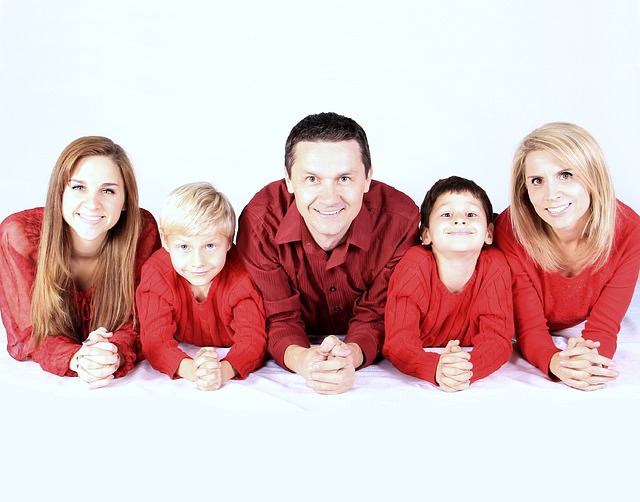 PLAN PLOČE: Prepiši ili zalijepi u bilježnicu!PREDCI I POTOMCINaši roditelji, djedovi, bake, pradjedovi, prabake naši su PREDCI.Oni su se rodili prije nas. Oni su naša prošlost.Svi mi imamo puno predaka. Neke smo upoznali, neke nismo.Da nije bilo naših predaka ne bi bilo ni nas.O našim predcima više možemo saznati iz starih fotografija i razgovora.Mi smo svojim roditeljima, bakama i djedovima POTOMCI.Vaša će djeca biti vaši potomci.Potomci su vaša budućnost.Izvor slike:https://pixabay.com